Исх. № 15 от 12 сентября 2013 г.                                                                                                 Руководителю Отделения ВФС     От лица Всероссийской федерации СЭН’Э поздравляю всех членов ВФС с наступившим учебным годом и желаю успехов на пути постижения боевых искусств.     Так же сообщаю, что федерация планирует провести Всероссийский открытый турнир по СЭНЭ в честь 75-летнего юбилея Почетного президента ВФС, Касьянова Тадеуша Рафаиловича, в середине ноября этого года, в Москве. В настоящее время идет согласование места и времени проведения соревнований. Предварительно могу сообщить, что в турнире примут участие спортсмены трех возрастных групп:Юноши и девушки 12-14 лет, 15-17 лет и мужчины и женщины 18+, по восемь весовых категорий в каждой возрастной группе.     В рамках турнира планируются показательные выступления спортсменов из филиалов Школы СЭНЭ, в связи с этим прошу вас сообщить о возможности участия вашей показательной группы, прислав ролик с выступлением (2-4 минуты).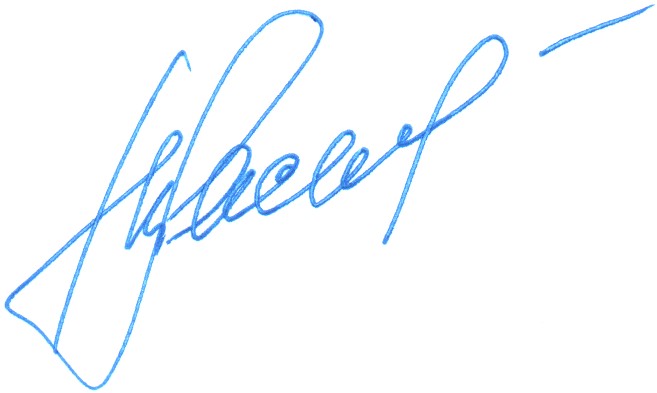 С наилучшими пожеланиями,Президент ВФС                                                                    С.Т. Касьянова    